КРАСНОКУТСЬКА СЕЛИЩНА РАДА БОГОДУХІВСЬКОГО РАЙОНУ ХАРКІВСЬКОЇ ОБЛАСТІВІДДІЛ   ОСВІТИ, МОЛОДІ ТА СПОРТУН А К А З16.07.2021                                      Краснокутськ                                        № 174Про підсумки проведення змагань з пляжного волейболу серед молоді громади (чоловіки)На виконання Закону України «Про фізичну культуру і спорт»,  Програми економічного і соціального розвитку Краснокутської селищної територіальної громади на 2021 рік, затвердженої рішенням ІІІ сесії VIII скликання від 22.12.2020 № 63-VIII (зі змінами), календарного плану фізкультурно-оздоровчих та спортивних заходів в Краснокутській громаді на 2021 рік, наказу відділу освіти, молоді та спорту Краснокутської селищної ради від 22.06.2021 № 156 «Про організацію та проведення змагань з пляжного волейболу серед молоді громади (чоловіки)», враховуючи протокол результатів змагань, керуючись Законом України «Про місцеве самоврядування в Україні», н а к а з у ю:1. Нагородити дипломами відділу освіти, молоді та спорту Краснокутської селищної ради переможців та призерів змагань з пляжного волейболу серед молоді громади (чоловіки) (додаток1).2. Контроль за виконанням цього наказу залишаю за собою.Начальник відділу освіти, молоді та спорту                                                              Тетяна КРАЛЯ Візи:Заступник начальника відділу В. КОЛОНТАЄВСЬКАЮрисконсульт групи по господарському обслуговуванню відділу А. ЗАМУРЕЙГоловний спеціаліст відділу (розробник)                 В. ДМИТРЮКЗ наказом від 16.07.2021 № 174 ознайомлені:_____________ Тамара ТРОЦЬКА____________ Валентина ДМИТРЮК                                                                           Додаток 1                                                                           до наказу відділу освіти,                                                                           молоді та спорту від 16.07.2021                                                                           №174Список переможців та призерів змагань з пляжного волейболу серед молоді громади (чоловіки)Команда «Олімп» смт Краснокутськ – 1 місце;Команда «Сокіл» смт Краснокутськ – 2 місце;Команда «Старт» с. Качалівка – 3 місце.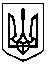 